Zadania dla klasy VIIa i VIIb(1.06-5.06.2020)Oto nowe karty pracy, na ten tydzień. Jeśli ktoś nie zrobił poprzednich, to bardzo proszę o uzupełnienie 
i odesłanie mi zrobionych zadań. Będę czekać na nie. Część już dostałam i bardzo się z tego powodu cieszę.	Chciałabym, aby te zadania zostały przez Was robione w miarę systematycznie. Mam nadzieję, że otrzymam je do 5.06.2020 r.Oblicz.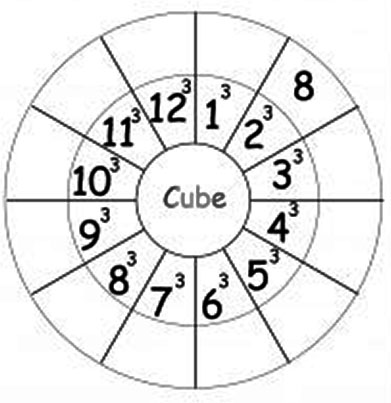 Zapisz w postaci potęgi.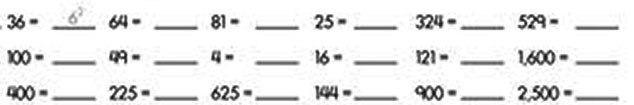 Oblicz potęgi.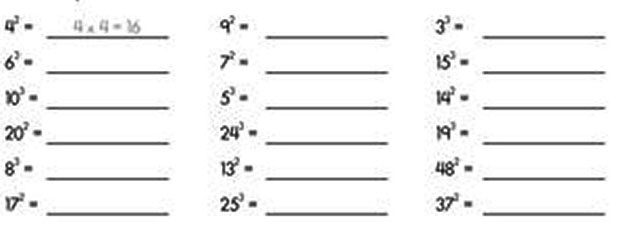 Pierwiastki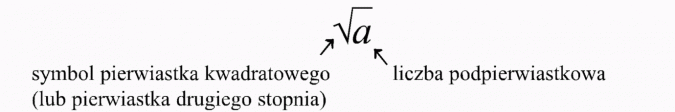 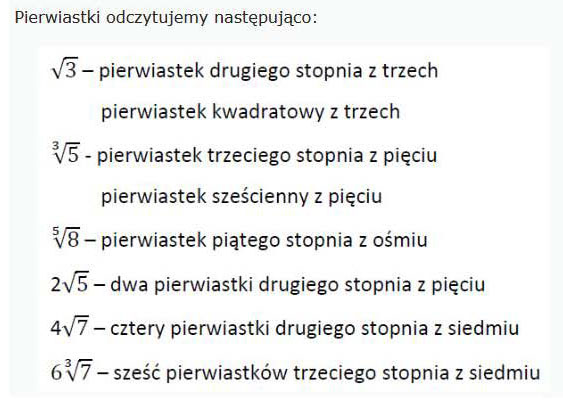 Zapisz słownie poniższe pierwiastki.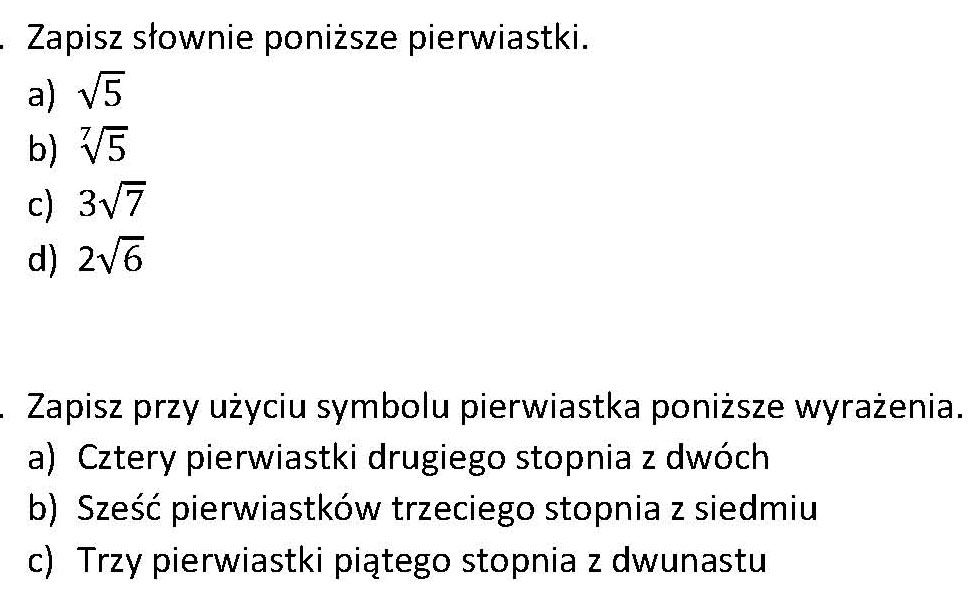 Zapisz przy użyciu symbolu pierwiastka poniższe wyrażenia. Zapisz  według  wzoru.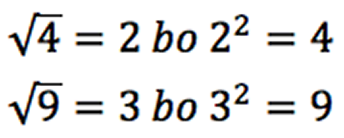 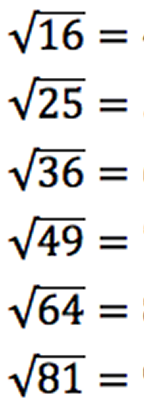 Zapisz jako pierwiastek drugiego stopnia.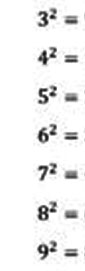 Zapisz jako liczbę do potęgi i wyjaśnij dlaczego, tak jak w zadaniu 7.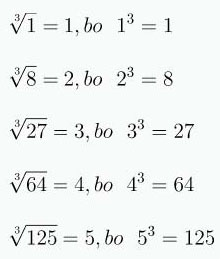 Zapisz jako pierwiastek trzeciego stopnia.	23 =						73  =	43  =						93  =	63  =						33  =	103 =						83  =Połącz kropki według wzoru.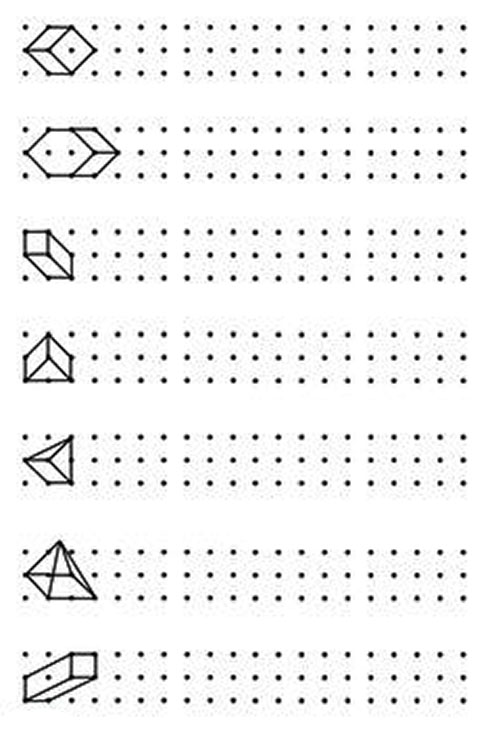 Znajdź drogę do zamku.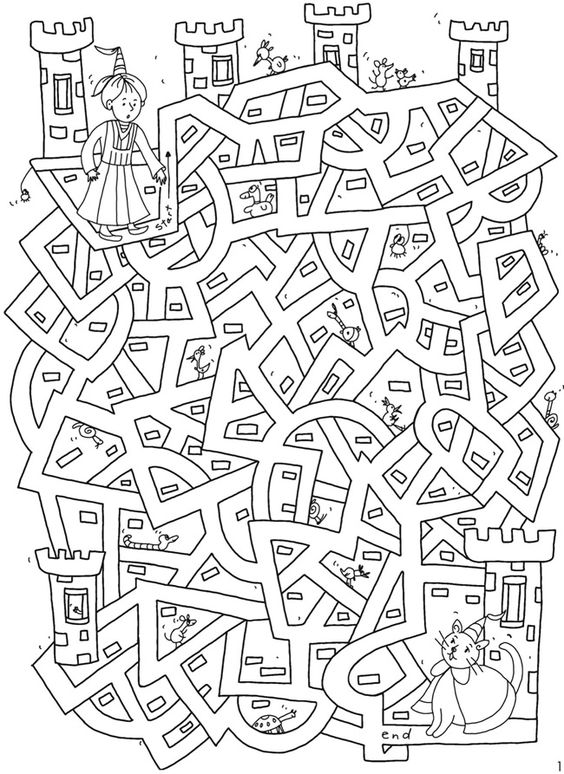 Znajdź 7 różnic.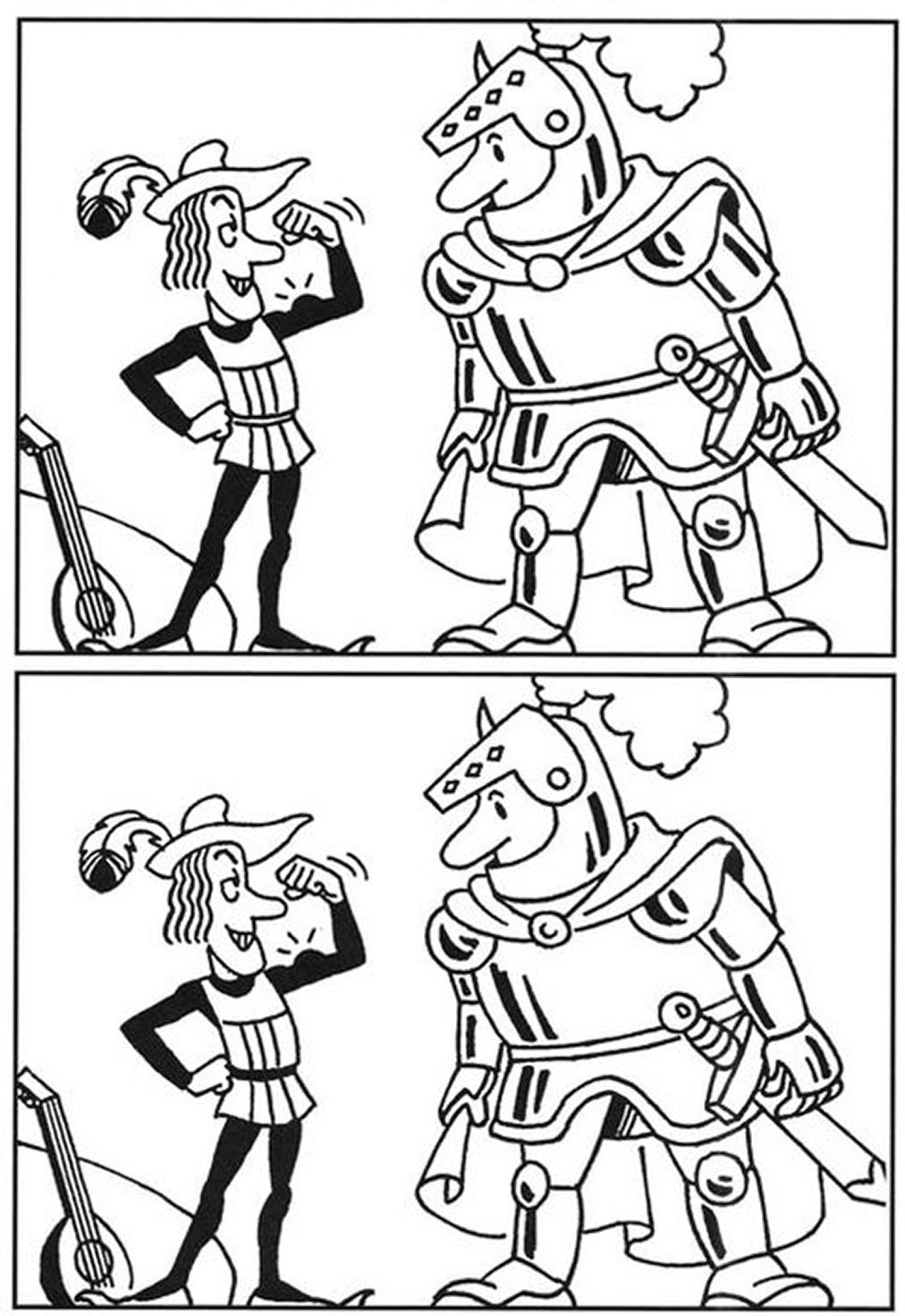 